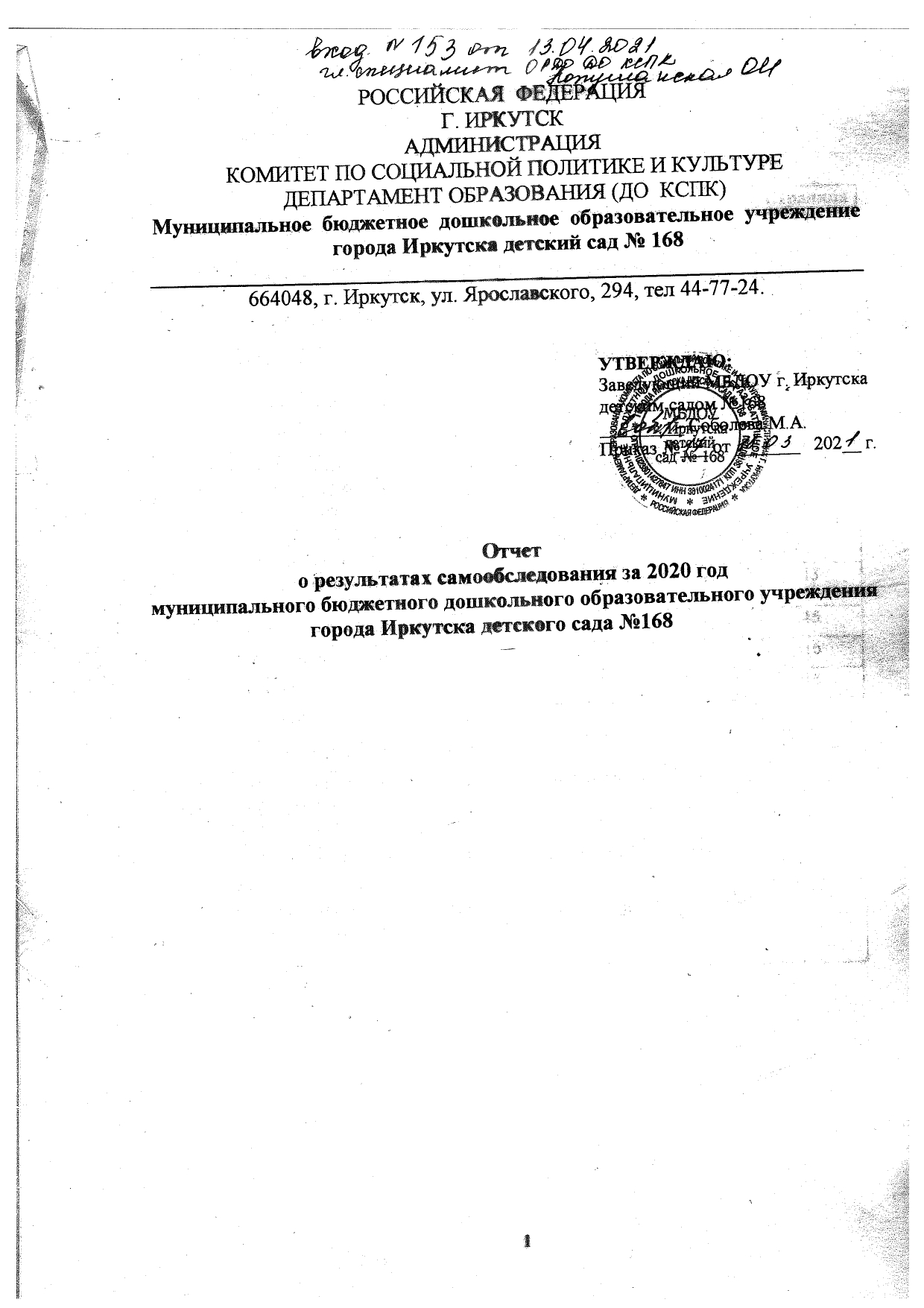 Учреждение зарегистрировано в установленном порядке имеет документы, подтверждающие наличие статуса юридического лица и является унитарной некоммерческой организацией, созданной в организационно-правовой форме муниципального дошкольного учреждения.2. Оценка системы управления МДОУУправление МБДОУ г. Иркутска детский сад № 168    осуществляется в  соответствии с  законодательством Российской Федерации, муниципальными правовыми актами города Иркутска, настоящим Уставом, локальными нормативными актами в соответствии с ч. 2 ст. 30 Закона об образовании РФ, а также: коллективным договором; правилами внутреннего трудового распорядка; правилами внутреннего распорядка обучающихся; положением о системе оплаты труда работников; положением о педагогическом Совете; положением об общем собрании работников; другими локальными актами, необходимыми в части содержания образования, и строится на основе сочетания принципов единоначалия и коллегиальности.В учреждении формируются  коллегиальные органы  управления  к которым относятся:общее собрание работников; педагогический  совет; 	Основными управленческими функциями органов управления являются: аналитическая, прогностическая деятельность, целеполагание, организаторская, контрольная деятельность. Контрольную деятельность в ДОУ осуществляют заведующий, заместитель заведующего по АХР, заместитель заведующего, врач - педиатр, педагогические и иные работники, назначенные заведующим. Виды и темы контроля определяются в соответствии с годовым планом работы ДОУ на основании проблемно-ориентированного анализа по итогам предыдущего года. В содержание контроля включаются следующие направления: педагогический процесс, педагогические кадры, учебно-материальная база. Так, в течение 2020 г. разным видам контроля подвергались: охрана жизни и здоровья детей;уровень развития детей и организации педагогического процесса;профессиональная компетентность педагогов;  организация питания воспитанников;  санитарное состояние ДОУ; соблюдение сотрудниками санитарно-эпидемиологического   режима; создание условий для развития обучающихся; ведение педагогической документации. Информация, получаемая в ходе контроля, используется в ходе оценки работы кадров, при обобщении передового педагогического опыта, оценки создания условий реализации ООП МБДОУ г. Иркутска  детского сада №168.В связи с Указом Губернатора Иркутской области от 18 марта 2020 года № 59-уги «О введении режима функционирования повышенной готовности для территориальной подсистемы Иркутской области единой государственной системы предупреждения и ликвидации чрезвычайных ситуации», в условиях пандемии COVID-19 МДОУ детский сад №168 осуществлял работу в режиме дежурных групп. Общение и работа   с родителями групп и воспитанниками группы производилась с использованием приложения – вайбер, WhatsApp, вся необходимая информация выставлялась на официальном сайте ДОУ, а так же для работы были использованы онлайн - платформы Zoom и TEAMS.Общее собрание работников осуществляло полномочия трудового коллектива.   В течение года общее собрание  рассмотрело вопрос расстановки кадров по группам,  вопрос награждения работников наградами  разного уровня.Педагогический совет осуществлял управление педагогической деятельностью учреждения, определял направления образовательной деятельности и пути развития. Педагогическим советом были приняты: годовой план работы, заслушаны отчеты педагогов о созданных в течение учебного года условий для реализации образовательной Программы в учреждении в соответствии с федеральным государственным образовательным стандартом дошкольного образования (далее – ФГОС ДО), рассмотрены вопросы подготовки и прохождения аттестации на соответствие занимаемой должности и категорию, рассмотрены вопросы выбора содержания, форм, методов и результативности образовательного процесса, планирования образовательной деятельности, вопросы повышения квалификации, вопросы участия педагогов в профессиональных конкурсах, конкурсах методических разработок, рассмотрены и утверждены методические разработки и проекты.Вывод: МБДОУ г. Иркутска детский сад №168 функционировал в соответствии с нормативными документами в сфере образования Российской Федерации, в учреждении создана структура управления в соответствии с целями и содержанием работы. Все структурные подразделения в течение года функционировали на удовлетворительном уровне. Структура и механизм управления ДОУ определяло его стабильное функционирование, взаимосвязь и вовлеченность сотрудников и родителей (законных представителей) воспитанников в образовательный процесс.3. Оценка образовательной деятельности, организации образовательного процессаВ  своей  деятельности  образовательное  учреждение  руководствуется  следующими нормативно – правовыми документами:   273-ФЗ «Об образовании» от 21.12.2012;  Санитарно-эпидемиологические требования к устройству, содержанию и организации режима работы в дошкольных организациях Санитарно-эпидемиологические правила и нормативы СанПиН 2.4.1.3049-13, с внесением изменений от15.05.2013 №26;  ФГОС  дошкольного  образования  (от  17.10.2013  №  1155,  зарегистрированном  в Минюсте 14.11.2013 №30384);  Приказ  Минобрнауки  России  от  30.08.2013  №1014  «Об  утверждении  Порядка организации  и  осуществления  образовательной  деятельности  по  основным общеобразовательным  программам –  образовательным  программам  дошкольного образования» (зарегистрировано в Минюсте России 26.09.2013 № 30038)  Устав МБДОУ г. Иркутска детского сада № 168 от 16.04.2015г.  Лицензия  на  образовательную  деятельность  серия  38Л01  №  8503  от 30 октября 2015 года  выдана  Службой  по  контролю  и  надзору  в  сфере  образования  Иркутской области.Прием детей в дошкольное образовательное учреждение осуществляется в соответствии с нормативными документами: Приказом Министерства образования и науки Российской Федерации от 08.04.2014 г. № 293 «Об утверждении Порядка приёма на обучение по образовательным программам дошкольного образования» (ред. от 21.01.2019).Образовательный процесс осуществляется на государственном языке Российской Федерации (русский, в соответствии с режимом пребывания для каждой возрастной группы.Общее количество групп -14, воспитанников в них– 332.Направленность  и количество групп возрастам:3.1. Реализуемые программы.		Содержание  образовательной  деятельности  в  ДОУ  определяется  Основной образовательной  программой,  разработанной  с  учетом  примерной  основной образовательной программой дошкольного образования (принята на заседании педагогического совета протокол №1 от 11.09.2018г.).В  группах  компенсирующей  направленности  реализуются программы:- Адаптированная  основная  образовательная  программа  для  детей  с  тяжелыми нарушениями речи с 5-ти до 8 лет разработанная с учетом Примерной адаптированной основной  образовательной  программой дошкольного  образования  для  детей  с  ТНР  (принята на заседании Педагогического совета МБДОУ г. Иркутска детский сад №168 протокол №1 от 11.09.2018 года от 22 декабря 2015 г. Протокол 4/15) . - Адаптированная основная образовательная программа дошкольного образования детей с задержкой психического развития (принята на заседании Педагогического совета МБДОУ г. Иркутска детский сад №168 протокол №1 от 11.09.2018 года от 22 декабря 2015 г. Протокол 4/15) .- Адаптированная основная программа дошкольного образования детей с умственной отсталостью (интеллектуальными нарушениями) (принята на заседании Педагогического совета МБДОУ г. Иркутска детский сад №168 протокол №1 от 11.09.2018 года от 22 декабря 2015 г. Протокол 4/15) .С учетом имеющегося опыта работы педагогов и организованных условий в ДОУ содержание образовательного процесса осуществляется с учетом комплексной программы дошкольного образования «Детство» (под редакцией Т.И. Бабаевой, З.А. Михайлова и др.). На основе изучения социального заказа родителей воспитанников, анализа  анкетирования педагогов, условий, профессиональной компетенции, опыта работы педагогов и материально-технического обеспечения, выявлено, что для реализации образовательных областей таких как: «Социально-коммуникативное развитие», «Речевое развитие», «Познавательное развитие», принято решение включить в ООП ДО в часть, формируемой участниками образовательных отношений следующие парциальные программы:Содержание Программы обеспечивает развитие личности, мотивации и способностей детей в различных видах деятельности (игровой, познавательно-исследовательской, коммуникативной, двигательной, изобразительной, музыкальной, самообслуживания и элементарного бытового труда, конструирования и восприятия художественной литературы) и охватывает следующие направления развития и образования детей (далее – образовательные области): социально-коммуникативное, познавательное, речевое, художественно-эстетическое и физическое развитие. Программа состоит из обязательной части и части, формируемой участниками образовательных отношений.Программа основана на комплексно-тематическом принципе построения образовательного процесса; предусматривает решение программных образовательных задач в совместной деятельности взрослого и детей и самостоятельной деятельности детей не только в рамках непосредственно образовательной деятельности, но и при проведении режимных моментов в соответствии со спецификой дошкольного образования. Реализация каждого направления предполагает решение специфических задач во всех видах детской деятельности, имеющих место в режиме дня дошкольного учреждения: режимные моменты, игровая деятельность; специально организованные традиционные мероприятия; индивидуальная и подгрупповая работа; самостоятельная деятельность; опыты и экспериментирование.Организационной основой реализации комплексно-тематического построения основной образовательной программы ДОУ была и остается циклограмма тематических недель, отражающих праздники и события. Циклограмма составлена на весь учебный год, включая летние месяцы. К циклограмме разработано содержание деятельности, включающее различные формы работы и виды деятельности для каждой возрастной группы.Примерные темы, ориентированные на все направления развития ребенка дошкольного возраста, посвящены различным сторонам человеческого бытия и вызывают личностный интерес детей к окружающей природе, миру искусства и литературы, традиционным для семьи, общества и государства, праздникам, сезонным явлениям, народной культуре и традициям.Для реализации основной образовательной программы педагоги используют в своей деятельности проектный метод, совместные детско-родительские мероприятия и развлечения. Вывод:  образовательная деятельность в ДОУ организуется в соответствии с действующим законодательством в сфере образования, строится на основе образовательной программы, направленной на освоение детьми программного материала, воспитания привычки здорового образа жизни, сохранение и укрепление здоровья детей, на заботу об эмоциональном благополучии каждого ребенка, на развитие его личностных качеств, творческих и интеллектуальных способностей воспитанников. Обеспечивает разностороннее развитие детей в возрасте от 1,5 лет до 8 лет с учетом их возрастных и индивидуальных особенностей по основным направлениям развития и образования детей. Образовательная деятельность в ДОУ обеспечивает развитие личности детей дошкольного возраста в различных видах общения и деятельности с учётом их возрастных, индивидуальных психологических и физиологических особенностей.                               4. Оценка содержания и качества подготовки обучающихся4.1. Обеспечение безопасности обучающихся в период пребывания вобразовательном учрежденииДля  создания  безопасного  образовательного  пространства  здание  учреждения оборудовано  пожарной  сигнализацией  (ВПС)  и  тревожной  кнопкой  (КТС),  пропускной системой с использованием электронно-магнитного ключа. Данные средства безопасности позволяют  своевременно  и  оперативно  вызвать  наряд  охраны  в  случае  чрезвычайной ситуации  (ЧС),  не  допустить  посторонних  лиц  в  помещения  дошкольного  учреждения. Обеспечение условий безопасности в организации выполняется локальными нормативно-правовыми  документами:  приказами,  инструкциями,  положениями.  Видеонаблюдение оборудовано по всему периметру ДОУ.4.2. Охрана и укрепление здоровьяНа основании договора о совместной деятельности с ОГАУЗ «Иркутская городская клиническая  больница  №8»  осуществляется  оказание  медицинской  помощи несовершеннолетним,  в  том  числе  в  период  обучения,  в  соответствии  с  Порядком оказания  медицинской  помощи. Лицензия  на  медицинскую  деятельность  №  ло-38-01-002039 от 02 марта 2015 года.На уровне дошкольного учреждения проведен профилактический осмотр врачами – специалистами с целью раннего выявления и профилактики заболеваний у детей (педиатр, хирург, окулист, невропатолог, ортопед). Система  работы  по  сохранению  и  укреплению  физического  и  психического здоровья воспитанников показывает положительную динамику.Данные распределения детей по группам здоровья:Положительным моментом являются результаты мониторинга состояния здоровья детей, в таблице приведены сравнительные данные по заболеваемости ОРВИ за 3 года.Средний показатель пропущенных дней при посещении ДОО по болезни на одного ребенка составил – 5 дней.Условия питания.Услуги  общественного  питания  для  воспитанников  дошкольного  учреждения предоставляет МУП  «Комбинат  питания»  г.  Иркутска.  Для  детей  с  12-ти  часовым пребыванием организовано 5-ти разовое питание (на основе цикличного меню).4.3. Условия  для организации обучения и воспитания обучающихся с ОВЗ и детей-инвалидовДля  осуществления  коррекционной  работы  с  детьми  в  ДОУ  предусмотрено функционирование  групп компенсирующей  направленности,  создана безбарьерная среда для воспитанников с ограниченными возможностями здоровья:Прием  детей  в  группу  компенсирующей  направленности  для детей на обучение по Адаптированным образовательным программам осуществляется с  учетом  заключения  ПМПК  (протоколы  (заключения)  ПМПК),  личного  заявления родителей с  согласием  на  обучение  по  АОП,  все документы  хранятся  в  личных  делах воспитанников.ДОУ посещают дети с заключением медико – психолого – педагогической комиссии: умственная отсталость легкая, умственная отсталость умеренная, задержка психического развития, общее недоразвитие речи. В последнее время в группы компенсирующей направленности все чаще комплектуются дети с осложненным диагнозом (легкая умственная отсталость или ЗПР, сочетающаяся с нарушениями опорно-двигательного аппарата (ДЦП), легкая умственная отсталость (ЗПР, ТНР), сочетающаяся с моторно-сенсорной алалией, нарушениям слуха, эпилепсией, нарушением зрения, РДА, а также синдром Дауна, сопровождающийся легкой или умеренной умственной отсталостью). Контингент детей достаточно сложный, что требует разнообразия методов, приемов и средств коррекционно-развивающей работы. Динамика развития воспитанников также разнообразна и тесно связана со структурой дефекта дошкольников. Работа коллектива направлена на создание условий для социализации этих детей в среде сверстников. Специалистами разработаны индивидуальные образовательные маршруты детей с ОВЗ, позволяющие осуществлять целенаправленную работу всеми службами детского сада, функционирует психолого-медико-педагогический консилиум ДОУ. В  дошкольном  учреждении  налажена  работа  по  реализации  ИПРА  детей-инвалидов. В соответствии с индивидуальной программой  реабилитации ребенка-инвалида составляется план работы и осуществляется психолого-педагогическое сопровождение ребенка-инвалида с ОВЗ, с учетом рекомендаций ИПРА ребенка-инвалида. Коррекционная помощь этим детям оказывается в группах компенсирующей направленности учителями – дефектологами, педагогом-психологом, логопедическая помощь оказывалась в группе компенсирующей направленности для детей с тяжелыми нарушениями речи учителем – логопедом, педагогом-психологом. С  целью  обеспечения родителей  (законных  представителей)  детей  с  ОВЗ информацией  по  вопросам  получения  образования,  реабилитации  инвалидов  в  ДОУ разрабатывается  план  сотрудничества  с  семьей  воспитывающих  ребенка-инвалида, определяются направления работы по психолого - педагогическому сопровождению семьи. На официальном сайте ДОУ размещены нормативные документы (приказ от 13 июня 2017 г.  N 486н  «Об утверждении порядка разработки и реализации индивидуальной программы реабилитации выдаваемых федеральными государственными учреждениями медико-социальной экспертизы, и их форм», приказ 15 октября 2015 г. N 723н  «Об утверждении формы и порядка предоставления органами исполнительной власти субъектов Российской федерации, органами самоуправления и организациями и организациями независимо от их организационно-правовых форм информации об исполнении возложенных на них индивидуальной программой реабилитации или абилитации ребенка -инвалида мероприятий в федеральные государственные учреждения медико - социальной экспертизы»   и  консультации  для родителей, воспитывающих детей с ОВЗ.Ведется рекомендованная документация:-  журнал  регистрации  выписок  из  ИПРА  ребенка-инвалида,  который  позволяет отслеживать исполнение мероприятий ИПРА ребенка-инвалида; - журнал  регистрации  выдачи  выписок  ИПРА, в  котором  фиксируется  запись  о  выдаче выписок из ИПРА ребенка-инвалида родителям (законным представителям). Родители  (законные  представители)  в  обязательном  порядке  ставят  свою  подпись  о получении документа (указывает согласие с его содержанием)На 31.03.2020г в дошкольном учреждении – 22 ребенка - инвалида.Большинство детей осваивают программу на достаточном уровне.  Эти дети достаточно успешно адаптируются и обучаются в общеобразовательных и специальных (коррекционных) школах города Иркутска. Современные условия диктуют необходимость постоянного повышения уровня качества образования в МБДОУ. В связи с этими требованиями МБДОУ осуществляет работу, ориентированную на удовлетворение разнообразных образовательных потребностей, как детей, так и родителей, обеспечивающее достаточно хороший уровень подготовки детей к обучению в школе.4.4 Система работы дошкольного учрежденияпо развитию творческих способностей воспитанниковДля  развития  творческих  способностей  воспитанников  осуществляетсяпривлечение к участию в конкурсах, выставках различного уровня.  На  уровне  дошкольного  учреждения были организованы  выставки  совместного творчества родителей и детей в соответствии с годовым  планом ДОУ.Воспитанники приняли участие в творческих конкурсах различного уровня, были награждены дипломами и грамотами.Участие  воспитанников МБДОУ в конкурсах:4.5 Взаимодействие с социальными партнёрами.Реализуя образовательную программу дошкольного образования ДОУ использовало ресурсы социальных партнеров, необходимые для развития видов детской деятельности, предусмотренных ФГОС ДО.Использование      ресурсов      социальных      партнеров       осуществлялось на договорной основе. В реализации ООП был задействован кадровый состав других организаций, участвующих в сетевом взаимодействии с ДОУ.Вывод: Дошкольное учреждение осуществляло работу с социумом для более открытого взаимодействия в вопросах воспитания, образования и здоровья детей. Права и обязанности регулировались договором. Совместно со школой были разработаны планы работы, предусматривающий контакт воспитателей и специалистов школы, воспитанников дошкольного учреждения и учеников первого класса и родителей:- отслеживалась адаптация выпускников детского сада;- посещались детьми мероприятия различной направленности;- взаимодействовали со школьными специалистами (педагогом-психологом, логопедом).4.6 Работа с родителямиДетский сад, школа и семья должны стремиться к созданию единого пространства развития ребенка. Признание приоритета семейного воспитания требует иных взаимоотношений семьи и образовательного учреждения, а именно – сотрудничества, взаимодействия и доверительности. На сегодняшний день родители выступают не только в роли заказчика, но и имеют возможность объективно оценить уровень работы ДОУ. Разработан комплекс мер по расширению взаимовыгодного партнерского сотрудничества, включающий:анализ состояния взаимодействия с семьёй и социумом (определение степени включенности родителей и социума в воспитательно-образовательный процесс);организация совместной деятельности, направленной на взаимовыгодное развитие всех субъектов социокультурного пространства.При этом решались приоритетные задачи:-   повышение педагогической культуры родителей;приобщение родителей к участию в жизни детского сада;изучение семьи и установление контактов с ее членами для согласовании воспитательных воздействий на ребенка.Для решения этих задач использовались различные формы работы:- анкетирование;- работа сайта ДОУ;- наглядная информация;- выставки совместных работ;- групповые родительские собрания, консультации;- проведение совместных мероприятий для детей и родителей;- посещение открытых мероприятий и участие в них;- заключение договоров с родителями вновь поступивших детей;- конкурсы Воспитатели групп проводили консультации (групповые, индивидуальные, дифференцированные) в соответствии с планом организации работы с семьей.Индивидуальное консультирование родителей проводится в соответствии с графиком работы специалистов.Для информирования родителей о текущей работе ДОУ оформлены стенды (общие и групповые); в группах имеется информация на стендах о работе группы.Для выявления уровня удовлетворенности родителей качеством предоставляемых услуг ДОУ,  проводилось анкетирование родителей. В анкетировании приняло участие 251 родитель.По результатам анкетирования степень удовлетворенности предоставляемых услуг дошкольным учреждением родителям составляет 94,4%.Родители знакомы с содержанием программы, реализуемой в ДОУ, целями и задачами; 98% информированы о приоритетных направлениях развития детей в детском саду, 55% родителей своевременно и в достаточном объеме получают информацию о жизни ребенка в детском саду (через родительские собрания, индивидуальные беседы, информационные стенды ДОУ, группы).Это говорит о том, что:- ДОУ открыто для сотрудничества;- родители являются активными участниками в жизни детского сада.Вывод: В ДОУ выстраивается система эффективного взаимодействия с родителями (законными представителями) воспитанников. Наиболее востребованы со стороны родителей такие формы как предметно - консультативная помощь специалистов ДОУ по вопросам воспитания и развития дошкольников, совместные мероприятия, творческие отчеты. В целом родители удовлетворены деятельностью дошкольного учреждения и качеством оказываемых услуг.В ДОУ налажен информационный обмен с родительской общественностью через сайт детского сада (https://rused.ru/irk-mdou168/) и электронную почту, а так же социальную сеть Instagram.5. Оценка организации учебного процесса Образовательная  деятельность  реализуется  в  течение  всего  времени  пребывания воспитанников  в  дошкольном  учреждении.  На  каждую  возрастную  группу  составлен режим  дня,  который отражает  специфику  организации  образовательного  процесса  в  ДОУ, учитывает психолого-возрастные особенности детей, требованиями СанПиНа; Образовательный процесс в ходе реализации Программы осуществляется на основе комплексной  модели –  учет комплексно-тематической,  предметно-средовой  модели (реализация тематических недель в ходе педагогических мероприятий и отображение их в Центрах  развития). Групповое  пространство  групп  разделено  на  зоны:  активная, спокойная,  рабочая.  Образовательная  среда  дошкольного  учреждения  выстроена  в соответствии с рядом факторов: - с учетом типа и вида ДОУ (группы компенсирующей направленности для детей с ТНР, ЗПР, НИ); - требованиями СанПиНа; - Основной образовательной программой ДОУ, АООП ДО,  учет комплексной программы «Детство». В  соответствии  с  требованиями  ФГОС  ДО  к  условиям  реализации  Основной образовательной  программы  дошкольного  учреждения  в  каждой  возрастной  группе созданы условия для самостоятельного, активного и целенаправленного действия детей во всех видах деятельности, которые содержат разнообразные материалы для развивающих игр и  занятий  и  распределены  по центрам  предусмотренных  ООП  ДОУ  и  с  учетом комплексной программы «Детство»: - Центр  творчества  (активизация  творчества  (режиссерские  и  театрализованные, музыкальные игры, художественно-речевая и изобразительная деятельность);- Игровой центр (самостоятельная сюжетно-ролевая игра);- Центр книги (литературное развитие)- Речевой центр (речевое развитие, подготовка к обучению грамоте,    (развивающие  и логические игры, речевые, с буквами, звуками и  слогами);- Спортивный центр (двигательная деятельность и организация ЗСД);- Центр конструирования -Математический центр- Центр природы (познавательно-исследовательская  деятельность, опыты и эксперименты);- Центр уединенияВ  основе  традиционных  мероприятий  лежит  комплексно-тематическое планирование. Организация образовательной деятельности в форме праздников и событий обеспечивает  поддержку  взрослыми  положительного  и  доброжелательного  отношения детей друг к другу, взаимодействию детей и взрослых в разных видах деятельности. В ДОУ определен перечень событий, праздников и мероприятий на учебный год. В данный  перечень  могут  вноситься  изменения  по  запросу  участников  образовательных отношений,  т.е.  некоторые  мероприятия  могут  быть  заменены  на  другие,  вызвавшие наибольший интерес у участников образовательных отношений, что является показателем проявления творческой активности и инициативы.Вывод: во всех группах созданы развивающие центры с учетом УМК «Детство» в 2020  году  педагоги  уделили  особое  внимание  организации,  обновлению  развивающих центров:  в  Центре  творчества  оформлены  стены  детского  творчества,  отмечается значительное пополнение разнообразным материалом, оборудованием для продуктивной деятельности,  детские работы художественного творчества используются в оформлении групповых  помещений;  в Литературном  центре уделили  внимание  на        наполняемость разнообразной литературой  по  жанрам,  обновлено  и  дополнено  материалом  по  развитию речи;  выявлено  частичное  соответствие  принципу организации  РППС  «Трансформируемость  среды»,  но существует недостаточное  оснащение  ширмами, мебель  не  мобильная, не везде оборудованы  Центры  уединения.    Необходимо  обратить  внимание  на содержание  и  наполняемость материалами в Центре конструирования. Пути решения: педагогам рекомендовано продумать как отобразить принцип трансформируемости в  пространстве  групп; пересмотреть  и  пополнить  содержание  центров поликультурного воспитания, с учетом требований шкал ECERS-R подшкалы «Виды детской активности» показатель  «Содействие принятия многообразия» при активном вовлечении родителей и детей  старшего  дошкольного  возраста  при  изготовлении  дидактического  и  игрового оборудования; Центр конструирования наполнять разными видами конструктора по мере возможного. Продолжать оказывать психолого-педагогическое просвещение родителей по вопросам  необходимости  оформления  центров  с  учетом  регионального  компонента  и пополнения  Центра  конструирования необходимым  оборудованием  через  организацию различных  мероприятий  практического  характера.  В  годовом  плане  на  2021  год запланировать  методические  мероприятия  с  педагогами  по  повышению профессионального  уровня  в  вопросах  организации  среды  по  данным направлениям,  совместные мероприятия с родителями и детьми.6. Оценка востребованности выпускниковВоспитанники подготовительных   к школе   групп    освоили    Основную образовательную программу дошкольного образования и Адаптированные образовательные программы дошкольного образования в полном объеме, все дети начали обучение в СОШ или коррекционных школах города в соответствии с рекомендованным образовательным маршрутом.Психологическая готовность воспитанников к школе.	В 2020 году в ДОУ было      73    выпускника,  исходя из этого, был выявлен уровень адаптации детей нашего учреждения.	Для  оценки  уровня  сформированности  предпосылок  к  учебной  деятельности педагогом-психологом  используется  программа  Н. Семаго, М. Семаго  «Психолого-педагогическая оценка  готовности  детей к  началу    обучения в школе»,  тест «Определение школьной зрелости и готовности к школе» Керна – Ирасика, «Домик».  Психолого-педагогическая диагностика осуществляется два раза в год: октябрь, май, с учетом согласия родителей на проведение  психолого-педагогической  диагностики  на  30.03.2020 года продиагностировано – 73 ребенка подготовительных к школе групп. Педагогом-психологом проведено  обследование  воспитанников  подготовительных  к  школе  групп  с  целью выявления  динамики  психолого-педагогической  готовности  детей  к  началу  школьного обучения.Общие показатели по тесту Керна-Ирасека описывают 84% будущих первоклассников как среднезрелых для начала регулярного обучения в школе и 16% ребят – недостаточно школьнозрелые.Рис.1 Общие показатели готовности к началу регулярного обучения в школе воспитанников групп №4, №5 и №9 по комплексу Н.Семаго и М.Семаго на начала и конец учебного года.Условные обозначения:          - показатели в начале учебного года          - показатели в конце учебного года при ретестировании.Вывод: У детей, имеющие показатели готовности к началу регулярного обучения в школе, можно прогнозировать достаточную адаптацию к школе и образовательному процессу в целом. У  условно готовых к обучению в школе детей могут возникнуть трудности при начале регулярного обучения, проблемы при адаптации в первом классе. При грамотно организованном педагогическом воздействии процессы адаптации у таких ребят могут пройти более успешно, но может и потребоваться дополнительная помощь специалистов (например, школьный психолог). Дети, имеющие условную неготовность к регулярному обучению к школе, в большей степени нуждаются в дополнительной помощи специалистов (логопед, психолог, педагог) с целью выявления компенсаторных возможностей и путей помощи для более успешного вхождения в школьную жизнь.7. Оценка качества кадрового обеспеченияСогласно штатного  расписания  ДОУ укомплектованность педагогическими кадрами – 100 %.Сведения по ДОУ на 30.03.2021 годВсего педагогов: 42    Характеристика педагогических кадров:а) По  уровню образованияб) По педагогическому стажуДополнительная информация.Обучается заочно в педагогическом колледже 2  педагога.Количество педагогов, прошедших курсы повышения квалификации в 2019-2020 уч/год  42 человека.Курсы повышения квалификации 2020-2021 годДругие формы повышения квалификации (семинары, вебинары)Обобщение и распространение педагогического опыта педагогами на научно-практических конференциях, методических объединенияхУчастие педагогов МДОУ в профессиональных конкурсах.Прошли процедуру аттестации в 2019-2020 учебном году Грак Н.В..- учитель – дефектолог  – 1 КК;Шмакова Я.Н. воспитатель -  1КК; Садовская С.В., учитель - дефектолог – ВКК;Шишканова Ю.А., учитель - дефектолог – ВККРоманова Ю.В. , воспитатель –  ВКК Иванченко А.С., инструктор по физической культуре –  1ККРябова А.П. воспитатель – 1 КК.         В ДОУ ведется работа по развитию профессионально значимых качеств педагога. Работа строится как с начинающими педагогами, так и с педагогами - стажистами. Педагоги посещают методические семинары, научно-практические конференции, курсы повышения квалификации, методические объединения, являются на них активными участниками.Учитель – дефектолог Садовская С.В. является руководителем методического объединения воспитателей групп компенсирующей направленности. Благодаря грамотно построенной работе с педагогами, происходит постоянный рост педагогического мастерства. Педагоги детского сада принимают активное участие в мероприятиях различного уровня.Вывод:Анализ кадрового ресурса позволил определить систему роста кадровой составляющей учреждения:	1. Повышается мотивация педагогов к профессиональному обучению. В 2020 1 педагога получил  и 2 педагога получают среднее профессиональное образование. Обучение на курсах повышения квалификации педагоги проходят по плану. В  2020 году  педагоги  повышали  профессиональный  педагогический уровень через разные формы повышения квалификации:- курсы повышения: 42педагога/100%;- другие формы повышения квалификации (семинары, вебинары): 35чел./83%;Принимали активное участие в мероприятиях по:- распространению лучших педагогических практик на различных уровнях: 38 чел. /90%-  в  конкурсах  профессионального  мастерства  и  показали  хорошие  результаты,  став победителями и призерами: 9 человек/21%.В учреждении стабильный коллектив педагогов. Большая часть которого квалифицированные специалисты по должности «воспитатель», «учитель-дефектолог», «учитель-логопед». Педагоги стабильно повышают уровень профессиональной подготовки, посещают обучающие семинары, научно-практические конференции, курсы, вебинары.Отмечается положительная динамика методической активности педагогов. Педагоги участвуют в профессиональных конкурсах, педагогических мероприятиях разного уровня, обобщают свой методический материал, выступают на методических объединениях, профессиональных конференциях.Пути  решения:  планируем  повышать  профессиональную  компетентность педагогов,  способствовать  распространению  профессионального  педагогического  опыта через  вовлечение  в  методические,  досугово-развлекательные  мероприятия  на  уровне дошкольного  учреждения,  выходить  на  уровень  округа  для  участия в  методических объединениях, совместных мероприятиях с педагогами других дошкольных организаций. Планируют подтвердить квалификационную категорию - 4 человека.8. Оценка учебно-методического обеспечения.Анализ  соответствия  оборудования  и  оснащения  методического  кабинета по принципу  необходимости  и  достаточности  для  реализации  ООП  ДО  показал,  что  в методическом  кабинете  достаточно  представлено  научно-методическое  оснащение образовательного процесса дошкольного учреждения по разделам:- нормативно-правовые документы;- программно-методическое обеспечение;- педагогические периодические издания.Обобщен материал, иллюстрирующий лучший педагогический опыт работников. В методическом  кабинете  созданы  условия  для  возможности  организации  совместной деятельности педагогов.Приобретена методическая  литература  и  дидактические пособия:  для реализации пяти  образовательных  областей  с  учетом  УМК  комплексной  программы  «Детство»; в наличии  детские  энциклопедии;  подборка  печатной  продукции  по  региональному компоненту.  Средства  обучения  и  воспитания,  используемые  в  дошкольном  учреждении  для обеспечения  образовательной  деятельности,  рассматриваются как  совокупность  учебно-методических,  материальных,  дидактических  ресурсов,  обеспечивающих  эффективное решение  образовательных  задач.   Средства  обучения  и  воспитания  соответствуют принципу  необходимости  и  достаточности  для  организации  образовательной деятельности.Для достижения полноты и качества использования, научных и практических знаний в образовательной деятельности дошкольного учреждения создана эффективная система информационного обеспечения. Имеющиеся в детском саду компьютеры, принтеры, мультимедийные проекторы, музыкальные центры, являются средствами обучения, средствами коммуникации, необходимыми для совместной деятельности педагогов, родителей и дошкольников.В течение 2020 учебного года продолжалось комплектование учебно – методического обеспечения основной образовательной программы дошкольного образования на бумажных и цифровых носителях. Основная образовательная программа дошкольного образования обеспечена методической литературой и пособиями на – 80%. Имеются методические пособия, программы, наглядные пособия и демонстрационные материалы. На цифровых носителях в учреждении имеются парциальные программы, методические рекомендации, заявленные в Основной образовательной программе дошкольного образования.Вывод: Учебно-методическое обеспечение позволяет на достаточном уровне реализовать основную образовательную программу дошкольного образования. Внедрение в практику информационно-коммуникационных технологий и наличие мультимедийной техники способствует созданию банка материалов на электронных носителях.9. Оценка материально – технической базыВ детском саду создана современная развивающая предметно-пространственная среда, отвечающая интересам и потребностям детей, обеспечивающая их эмоциональное благополучие. Развивающее пространство детского сада в 2019 - 2020 учебном году включало следующие компоненты:- пространство физического развития: спортивный зал с современным оборудованием -1 , бассейн - 1, физкультурно-оздоровительные центры в группах - 14;- пространство социально-личностного развития: кабинет педагога-психолога – 2. - пространство художественно-эстетического развития: музыкальный зал с современной аппаратурой и инструментами - 1;- пространство познавательно-речевого развития: кабинет учителя – логопеда - 1;- пространство коррекционного развития: кабинеты учителей – дефектологов – 3 . Материальное оснащение помещений ДОУ	В групповых комнатах в соответствии с ФГОС созданы центры для игровой, продуктивно-творческой, поисково-познавательной, речевой деятельности, самостоятельных игр, двигательной активности, релаксации. РППС групп и помещений ДОУ соответствует требованиям по обеспечению надёжности и безопасности их использования, мебель соответствует нормам СанПиН 2.4.1.3049-13 «Санитарно-эпидемиологические требования к устройству, содержанию и организации режима работы дошкольных образовательных организаций». Мебель стулья и столы одной группы мебели и промаркированы. Подбор мебели для детей проводится с учетом роста детей, имеет надежные крепления, кабинки для одежды и обуви закреплены Каждый индивидуальный шкаф промаркирован. В интерьер включены элементы оформления, создающие приятные, позитивные ассоциации у воспитанников - детские работы (рисунки, аппликации, композиции из пластилина); альбом семейных фотографий; атрибуты (обогащающие развивающую среду), которые воспитанники принесли из дома. В соответствии с возрастными и гендерными особенностями воспитанников есть уголок, где мальчики могут поиграть с машинками, заняться конструированием. Для девочек актуальны игры с куклами, создание атмосферы дома с помощью различных атрибутов. Предметно-развивающая среда группы меняется в зависимости от возрастных и индивидуальных особенностей детей, образовательной программы.В группах присущи гибкость, трансформируемость, вариативность: зоны активности мобильны и смены. Есть возможность разнообразного использования составляющих предметной среды; игрушки, с которыми могут играть самостоятельно, находятся на открытых полках, в непосредственной доступности. Материалы полифункциональные: наличие полифункциональных предметов, в том числе природных материалов, пригодных для использования в разных видах детской деятельности.С целью обеспечения психологического комфорта в единичных  группах создан «уголок уединения», в котором создана домашняя обстановка; имеются: мягкий диван, живые растения, альбом семейных фотографий, магнитофон .Для взаимосвязи с окружающим миром, свободного доступа к объектам природного характера,  организован уголок природы, в котором дети могут наблюдать за растениями - за их ростом и развитием, принимать участие, в элементарном труде ухаживая за ними, проводить опыты и эксперименты с природными и другими материалами.Во всех группах имеются спортивные центры, которые оснащены нестандартным оборудованием для физического развития детей, в небольшом количестве присутствуют мячи, обручи, кегли, скакалки и т.д. Для проведения диагностики состояния здоровья детей имеется медицинский кабинет, где регулярно проводятся профилактические мероприятия. 	Территория детского сада облагорожена различного рода кустарниками.	Пространственная организация и оборудование групповых прогулочных площадок предусматривает проведение игр разного характера, развлечений, трудовых действий, физических упражнений и отдыха. Участки всех 14 групп оборудованы удобными теневыми навесами, имеются малые формы для организации двигательной активности детей. На игровых площадках расположено различное детское игровое оборудование: имеются постройки для самостоятельной деятельности детей - песочницы, домики, разнообразные деревянные малые формы (пароходы, машины), в наличии сооружения для реализации двигательной активности детей - спортивное оборудование (горки, гимнастические стенки, качели разных конструкций), в зависимости от сезона оборудуются дорожки: летом-по профилактике плоскостопия, зимой для скольжения; для трудовой деятельности имеются  цветочные клумбы.В течение 2020 г. предметно-развивающая среда пополнилась за счёт  субвенции (в 2020 году поступило  2508800, 48 рублей) Были приобретены:Канцелярия  - 31 860,83 рублейИгрушки, обучающее оборудование (Камод «7 знаний» -1, стол для пескотерапии с цветной подсветкой – 2, магнитная доска – 1 шт ), методические пособия   – 232109,17 рублейМягкий инвентарь – 55 000,00 рублейУличное игровое оборудование – 500000,00 рублейОргтехника  – 187572,00 рублейМебель – 343282,89 рублейСИЗы, рециркуляторы, бесконтактные термометры – 409252,00 рублей Электроборудование – 519424,80 Сантехническое оборудование – 172645,00 рублей Хоз.товары – 216262,77Вывод: материально-техническая  база  ДОУ  находится  в  удовлетворительном состоянии.  Для  повышения  качества  предоставляемых  услуг  необходимо  провести выявленные  ремонтные  работы, пополнить  группы  и  помещения  ДОУ оборудованием, соответствующим: ФГОС ДО, комплексной оценке качества с учетом шкал ECERS-R.	Следует  отметить  недостаточное  оснащение  образовательного  пространства техническими и цифровыми образовательными ресурсами в группах, что не позволяет в полной  мере  применять  в  работе  с  детьми  современные  образовательные  технологии: просмотр мультимедийных презентаций, виртуальных экскурсии, сопровождение фото и видеоматериалами, использование развивающих игр.10. Оценка функционирования внутренней системы оценки качества образованияОрганизация процедуры внутренней системы оценки качества образования (ВСОКО) является обязательной для каждого образовательного учреждения и является условием реализации статьи 28 ФЗ-273 «Об образовании в Российской Федерации» (Компетенция, права, обязанности и ответственность образовательной организации: п.3/13 «проведение самообследования, обеспечение функционирования внутренней системы оценки качества образования»).Контроль в учреждении осуществлялся в соответствии с положением о внутренней системе оценки качества образования (ВСОКО) от 06.09.2018 г.Образовательное учреждение обеспечивает проведение необходимых оценочных процедур, разработку и внедрение модели системы оценки  качества,  обеспечивает дальнейшее использование полученных результатов. 1. Условия реализации основной образовательной программы дошкольного образования:                                                                                                                                                                                                       1.1.психолого-педагогические;                                                                                                      1.2. кадровые;1.3. развивающая предметно - пространственная среда (далее - РППС);1.4. материально-технические;1.5. финансовые.2. Качество предоставления образовательной услугиВнутренний контроль осуществляется в виде плановых и оперативных проверок и мониторинга. Контроль в виде плановых проверок осуществляется в соответствии с утверждённым годовым планом, графиком контроля на месяц, который доводится до членов педагогического коллектива. Результаты внутреннего контроля оформляются в виде аналитической справки. Итоговый материал содержит констатацию фактов, выводы и, при необходимости, предложения. По итогам контроля в зависимости от его формы, целей и задач, а также с учётом реального положения дел проводятся заседания педагогического совета.Функционирование ВСОКО соответствуют требованиям законодательства Российской Федерации, что позволяет учреждению видеть свои проблемы и строить пути решения. Кадровые условияРекомендации:Образовательная область «Познавательное развитие»  - уделить  внимание  по  созданию  условий  для  развития  познавательной  активности  в  ходе  математического  развития  (используемые  приемы, методы, средства,  формы  организации  занятий,  смена  видов  деятельности  по математическому  развитию,  использование  раздаточного   материала,  рабочих тетрадей); - активизировать  деятельность  по  экспонированию  фото ребенка в семье через отображение: обязанности членов семьи дома, на работе, увлечения и  в  жизни  ДОУ  (выставки,  альбомы);  уделить  внимание  развитию  творческого фантазирования о жизни человека в настоящем и будущем.Образовательная область «Речевое развитие»-   педагогам  рекомендуется  больше  уделять  внимание  развитию образной стороны речи детей (обучать пользоваться эпитетами, метафорами, сравнениями, обратить внимание на развитие фонематических процессов у детей.Образовательная область «Социально-коммуникативное развитие»    - обратить  внимание  на  пункты «Введение  в  мир  экономических  отношений  (представление  о  деньгах,  бережное отношение  к  потребляемым  ресурсам);    «Организация  познавательно-игровых развлечений,  досугов  по  формированию  основ  безопасного  поведения  самостоятельно  в группах».Образовательная область «Физическое развитие» Рекомендации:  обновить  и  пополнить  спортивные  центры  в  соответствии  с возрастными  особенностями  детей  групп; создать,  дополнить  картотеки  схем  для самостоятельной  двигательной  деятельности  детей;  пополнить  центр  настольными, дидактическими играми по формированию ЗОЖ и по физическому развитию.Образовательная область «Художественно-эстетическое развитие» - активизировать  деятельность  педагогов  по  знакомству  с  видами изобразительного  искусства,  обратить  внимание  на  обогащение,  наличие демонстрационного, наглядного материала, оборудования; продолжать создавать условия для  развития  художественных  способностей  в  разных  видах  изобразительной деятельности  через  использование  традиционных  и  нетрадиционных  техник,  приемов  в соответствии с возрастной группой детей. Вывод:  анализ  показателей,  которым  следует  уделить более  глубокое  внимание позволит наметить годовые задачи на 2020-2021 год.II. Анализ показателей деятельности МБДОУ г. Иркутска детский сад №168, подлежащей самообследованию.СОДЕРЖАНИЕНаименование образовательной организацииМуниципальное бюджетное дошкольное образовательное учреждение города Иркутска детский сад №168РуководительСоболева  Мария АлександровнаАдрес организации664048, Иркутская область, город Иркутск, ул. Ярославского,  294. Телефон, факс7 (3952)44-77-24.Адрес электронной почтыmdou168irk@yandex.ru  Адрес сайтаhttps://rused.ru/irk-mdou168/Режим работыпятидневная рабочая неделя, выходные дни – суббота, воскресенье. График  работы: с 07:00 до 19:00Учредительмуниципальное образование город Иркутск, от имени муниципального образования город Иркутск функции и полномочия Учредителя осуществляет администрация города Иркутска в лице департамента образования комитета по социальной политике и культуре администрации города Иркутска.Год постройки1991 годЛицензиясерия 38ЛО1 № 0002864  №8503 от 30 октября 2015г.,  бессрочная.Возрастная группаВозраст детей№ группыНазвание группыОбразовательная направленностьРазновозрастная 1-3 лет1«Цыплята»ОбщеобразовательнаяРазновозрастная2-4 лет 2«Матрешки»ОбщеобразовательнаяСтаршая5-6 лет3«Гномики»ОбщеобразовательнаяРазновозрастная5-7 (8) лет4«Пчелки»Компенсирующей направленности для детей с тяжелыми нарушениями речиСредняя4-5 лет5«Аленькие цветочки»ОбщеобразовательнаяРазновозрастная4-8 лет6«Светлячки»Компенсирующей направленности для детей с нарушением интеллектаСредняя4-5 лет7«Ручеек»ОбщеобразовательнаяРазновозрастная5-8 лет8«Утята»ОбщеобразовательнаяСредняя4-5 лет9«Колокольчики»ОбщеобразовательнаяСтаршая5-6 лет10«Рябинка»Компенсирующей направленности для детей с ЗПРРазновозрастная3-7 лет11«Солнышко»Компенсирующей направленности для детей с нарушением интеллектаСредняя4-5 лет12«Рыбки»Компенсирующей направленности для детей с ЗПРПодготовительная6-7 лет13«Березка»Компенсирующей направленности для детей с ЗПРПодготовительная6-7 лет14«Капитошки»ОбщеобразовательнаяДошкольный возраст (3-8 лет)Дошкольный возраст (3-8 лет)Дошкольный возраст (3-8 лет)Образовательная областьОбязательная частьЧасть, формируемая участниками образовательных отношенийСоциально-коммуникативное развитиеУМК «Детство»«Безопасность: по основам безопасности жизнедеятельности детей дошкольного возраста», Тимофеева Л.Л, СПб.: Детство-Пресс.Познавательное развитиеУМК «Детство»Математическое и сенсорное развитие.Мир природы.«Программа Байкал Жемчужина Сибири: педагогические технологии образовательной деятельности с детьми», Багадаева О.Ю., Галеева Е.В. Иркутск, Изд-во «АСПРИНТ».Речевое развитие«Программа по развитию речи дошкольников с 3-х до 7 лет». О.С. Ушакова М.: ТЦ Сфера.Художественно-эстетическое развитиеУМК «Детство»Изобразительная деятельность рисование, лепка, аппликация)Конструирование из разного материалаИ. Каплунова, И. Новоскольцева. Программа по музыкальному воспитанию детей дошкольного возраста «Ладушки. СПб., «Композитор».«Ясельки» Планирование и репертуар музыкальных занятий с аудиоприложением, И.Каплунова, И.Новоскольцева.- С-П., 2019 год.Физическое развитиеПрограмма «Детство» «Физическое развитие», Т.С. Грядкина«Будь здоров, дошкольник. Программа физического развития детей », Т.Э. Токарева,  ГодКоличество детейГруппы здоровьяГруппы здоровьяГруппы здоровьяГодКоличество детейIIIIII-V201835560/17%252/76%45/7%201935558/16%255/71%44/13%202035858/16%255/77%45/13%2018 год2018 год2019 год2019 год2020 год2020 годМуниципальное образованиеДОУМуниципальное образованиеДОУМуниципальное образованиеДОУ15 дней4,3 дня15 дней4 дня15 дней5 дней№Категория детейКол-во групп/детей в нихФормы обученияУсловия1.Дети с тяжелыми нарушениями речи1/18ООД, индивидуальные и подгрупповые занятия с учителем – логопедом, педагогом - психологомГрупповые комнаты, спальни, кабинет учителя – логопеда, участки для прогулок, физкультурный и музыкальный залы, бассейн, кабинет педагога-психолога, медицинский блок.3.Дети с задержкой психического развития3/49 (из них 5 детей-инвалидов)ООД, индивидуальные и подгрупповые занятия с учителем – дефектологом, педагогом - психологомГрупповые комнаты, спальни, кабинеты учителей – дефектологов, участки для прогулок, физкультурный и музыкальный залы, бассейн, кабинет педагога-психолога, медицинский блок.4.Дети с нарушением интеллекта2/27 (из них 17 детей-инвалидов)ООД, индивидуальные и подгрупповые занятия с учителем – дефектологом, педагогом - психологомГрупповые комнаты, спальни, кабинеты учителей – дефектологов, участки для прогулок, физкультурный и музыкальный залы, бассейн, кабинет педагога-психолога, медицинский блок.ГодКоличество детей с ОВЗКоличество детей с ОВЗКоличество детей с ОВЗКоличество детей с ОВЗКоличество группКол-во детей с тяжелыми нарушениями речиКол-во детей с ЗПРКол-во детей с нарушениями интеллектаКол-во детей-инвалидов20201814+17+1827226Наименование конкурсаОрганизатор, уровень (федеральный, региональный, муниципальный окружной)Кол-во участниковРезультат участия (победитель, лауреат)«Щедрая осень»МБУ ДО г.Иркутска ДДТ №1, городской17Победители, лауреаты«Моя страна – моя Россия»МЦПТИ  «Микс»  при поддержке АНО «Научно-исследовательский институт психологии», Всероссийский1Диплом победителя I степени«Улыбка весны»»МЦПТиН  «Микс»  при поддержке  Пед.  института ФГБОУ  ВО  «Иркутский государственный университет», Всеросийский28Диплом победителя I степени«Щедрой осени дары»МБУ ДО города Иркутска ДДТ №115Грамота лауреата«Моя мама – лучшая на свете!»МБУ ДО города Иркутска ДДТ №518Победитель«Раз, два ёлочка, зелёная иголочка»МБУ ДО города Иркутска ДДТ №115Победители, участникиОткрытый муниципальный детско-родительский педагогический конкурс дизайн-проектов «Осенняя мозаика»Центр детского творчества г. Иркутска «Октябрьский» 1ПобедительДистанционная викторина «Мамин праздник»МБУ ДО города Иркутска ДДТ №51Грамота за участиеОткрытый конкурс творческих работ к празднику «День матери»МБУ ДО города Иркутска ДДТ №51Грамота за участиеДистанционный конкурс «Мир творчества» в рамках городского фестиваля «Улыбка друга»Департамент образования администрации г.Иркутска2ПризерыВсероссийский конкурс «Мир мультфильмов»МЦПТИ  «Микс»  при поддержке «Научно-исследовательский институт психологии»2Диплом победителяI степени«Новогодняя игрушка»Комитет по управлению Ленинским округом администрации города Иркутска1Диплом I степени«Правила дорожные знать нам всем положено»МЦПТИ  «Микс»  при поддержке АНО «Научно-исследовательский институт психологии», Всероссийский6Диплом I степени«Новогоднее настроение»МЦПТИ  «Микс»  при поддержке АНО «Научно-исследовательский институт психологии», Всероссийский25Победители, участники«Зимние чудеса»МЦПТИ  «Микс»  при поддержке АНО «Научно-исследовательский институт психологии», Всероссийский25Диплом победителя I степени«Международный женский день»«Подарок маме»МБУ ДО города Иркутска ДДТ №51ПобедительКонкурс чтецов«И про это, и про то пишет Агния Барто»К 115-летию со дня рождения А.Л.БартоМБУК «ЦБС»Библиотека №31 «Алые паруса»5Участники«Мужеству слава!»МЦПТИ  «Микс»  при поддержке АНО «Научно-исследовательский институт психологии», Всероссийский16ДипломыI степениСоциальные партнерыЗадачи, решаемые в совместной работеМАОУ СОШ №57 г. Иркутск, МБОУ СОШ №40 г. Иркутскаобеспечение преемственности с начальной школой.повышение уровня готовности дошкольников к обучению в школе.снижение порога тревожности при поступлении в 1-ый класс.совместные  мероприятияЦентральная детская библиотека «Алые паруса»Расширение кругозора дошкольников о жанрах литературы, авторских произведениях и русского народного фольклора через совместные праздники, викторины, театрализованные постановки, просмотр мультфильмов, выставки детского творчества- приобщение детей к культуре чтения художественной литературы;- проведение образовательных лекций;-участие педагогов в образовательных встречах и семинарах.Детская поликлиникаснижение числа пропусков детьми по болезни:профилактические осмотры;- противоэпидемические мероприятия;осуществление контроля над физическим       развитием и здоровьем дошкольников; - профилактическая работа с родителями.Дошкольные образовательныеучреждения городарост профессиональной компетенции педагогов          через:участие в работе городских методических объединений;проведение и участие в семинарах – практикумах;взаимопосещения;- проведение спортивных соревнований; 	- конкурсы; - проведение совместных мероприятийВысшие учебные заведения области: ФГБОУ ВО «ИГУ» педагогический институт- обучение в высших учебных заведениях; переподготовка и повышение квалификации сотрудников ДОУ, Педагогические работники в т.ч.:ВсегоИмеющих специальное профессиональное дошкольное образованиеИмеющих специальное профессиональное дошкольное образованиеНе имеющих специального профессиональное дошкольного образованияЧисленность педагоговЧисленность педагоговКоличество вакансийПедагогические работники в т.ч.:ВсегоВысшееСреднееНе имеющих специального профессиональное дошкольного образованияПо штатуПо фактуКоличество вакансийВоспитатели28820-27,7628-Педагоги-психологи22--11-Учителя логопеды1   1--11-Музыкальные руководители3-2-3,52-Инструктор по физической культуре211-22-Учителя-дефектологи55--55-Инструктор по физической культуре (бассейн)1-1-1,51-Итого:421918-41,7637-НаименованиеВсего работниковдо 5  летот 5 до     10 летот 10 до 20 лет20 лет и болееИмеют общий стаж работы, 42392010Имеют педагогический стаж работы42381912ОрганизацияКоличество человекТема, количество часовМКУ «ИМЦРО»5 «Содержание и организация работы воспитателя в группе детей раннего возраста в условиях дошкольной образовательной организации», 36 часовООО Федеральный учебный центр профессиональной переподготовки и повышения квалификации «Знания»1КПП, «Физическая культура», квалификация: «Тренер – преподаватель по физической культуре и спорту»	ООО Федеральный учебный центр профессиональной переподготовки и повышения квалификации «Знания»3Оказание первой помощи детям педагогическим работником в рамках исполнения ст. 41 Федерального закона «Об образовании в Российской Федерации», 144 часа, удостоверениеООО «Учебный центр «Байкальский  Центр Образования», 42 «Обучение работников образовательных организаций приемам и методам оказания первой помощи», 18 часовООО Федеральный учебный центр профессиональной переподготовки и повышения квалификации «Знания»2КПП, «Дошкольное образование: обучение и воспитание детей дошкольного возраста», «Квалификация «Воспитатель»АНО ДО «ЛингваНова»1КПП, «ИКТ- грамотность: работа с социальными сетями и приложениями на мобильном устройстве», 20 часов.«Иркутский региональный колледжпедагогического образования»(ГБПОУ ИО ИРКПО)6«Учет гендерных особенностей  в организации образовательного процесса в дошкольной образовательной организации в соответствии с ФГОС дошкольного образования», 36 часовОрганизацияКоличество человекТема, количество часовАНО «Московский международный салон образования»3Деловая программа «Новая субьектность образования»Виртуальная выставка «Карта образовательных решений», 6 часовМеждународная педагогическая академия дошкольного образования МПДАО1«Образовательное событие как инновационная технология работы с детьми», 4 часаУчебный центр ДПО «Все Вебинары.ру»1Семинар-практикум  «Начало учебного 2020-2021 года в дошкольной организации. Изменение требований и правил», 2 часаУчебный центр ДПО «Все Вебинары.ру»1Всероссийский круглый стол «Методики дистанционного обучения детей в дошкольном образовании. Обмен опытом и мнениями.»ГАУ ДПО ИРО 1Вебинар «Новые проекты и возможности практик индивидуализацииЛингваНова «Форум педагоги России»4«Нейропедагогика: как обучается мозг»,  «Поведение, психика, воспитание. Разбираемся в причинах плохого поведения и выстраиваем план коррекции с учетом индивидуальных особенностей ребёнка», 4 часаЛингваНова «Форум педагоги России»4«Нейропедагогика: как обучается мозг»,  «Нарушения в работе головного мозга и принципы помощи», 4 часаЛингваНова «Форум педагоги России»4«Нейропедагогика: как обучается мозг»,  «Как выращивать волю. Помощь детям с низкой учебной мотивацией», 4 часаЛингваНова «Форум педагоги России»4«Нейропедагогика: как обучается мозг»,  «Зарядка для мозга. Как улучшить работу мозга с помощью простых упражнений», 4 часаЛингваНова «Форум педагоги России»4«Нейропедагогика: как обучается мозг»,  «Нейропедагогика: как работает мозг ребёнка», 4 часаЛингваНова «Форум педагоги России»4«Нейропедагогика: как обучается мозг»,  «Нейропедагогика. Использование  элементов нейропсихологической коррекции в повседневной практике педагога», 4 часаООО  «Мерсибо»4«Современные технологии в педагогике: тренажеры биоуправления для развития моторики, координации и ритмического праксиса», 3 часаООО  «Мерсибо»1«Составление индивидуальной программы по тразвитию фонематических процессов у детей с ОВЗ с помощью игр и развивающих пособий», 3 часаООО  «Мерсибо»4«Эффективное развитие лексической базы у детей с ЗПР и ОНР с помощью компьютерных игровых технологий», 3 часаЛингваНова «Форум педагоги России»3«Типы и классификации всех способов запоминания и работы с памятью», 20 часовЛингваНова «Форум педагоги России»3«Речевой подход», 4 часаЛингваНова «Форум педагоги России»3«Нейромышление», 4 часаЛингваНова «Форум педагоги России»3«Трансформационный метод запоминания», 4 часаЛингваНова «Форум педагоги России»3«Эйдотехники», 4 часаОбразовательное учреждение Фонд Педагогического университета «Первое сентября»1«Навыки профессиональной и личной эффективности».«Непоседы, или как помочь гиперактивным детям, 6 часовМО ИО ГАУ ДПО ИО «Институт развития образования Иркутской области»3Стажировочная сессия «Вариативность образовательного процесса в ДОО – базовый фактор обеспечения мнообразия траектории развития детей»МЦПТиИ  «Микс» при методической поддержке АНО «Научно-исследовательский институт психологии»3Всероссийской заочный научно-методический семинар «Организация образовательной деятельности обучающихся в культурных практиках»МЦПТиИ  «Микс» при методической поддержке АНО «Научно-исследовательский институт психологии»10Всероссийский научно-методический семинар «Психолого – педагогическая диагностика развития детей с ОВЗ»ФОНД ПРЕЗЕДЕНТСКИХ ГРАНТОВ 11Всероссийский форум «Воспитатели России»: «Воспитаем здорового ребенка»ООО «Мерсибо»4Всероссийский вебинар «Итоговые занятия с дошкольниками ОВЗ с применением интеактивных развивающих игр. Фиксация промежуточных результвтов»ООО «Мерсибо»2Всероссийский вебинар «Зимняя сказка в «Студии Мерсибо» - создание интерактивной развивающей среды в работе с дошкрольниками»ООО «Мерсибо»4«Активизация речи у детей с ТНР с помощью интерактивных упражнений»АНО ДПО «Петербургский культурно-образовательный центр «Аничков мост»2Вебинар «Музыкальные сказки. Экспромт, игра, импровизация с детьми»ООО «Центр образования «Познание»7«Особые дети – особые родители»: нюансы взаимодействия специалистов с родителями»МО ИО ГАУ ДПО ИО ИРО5Семинар «Построение образовательного процесса воспитанников с ограниченными возможностями здоровья в условиях реализации ФГОС дошкольного образования"№ Тема педагогических практик       Ф. И.О. педагогаТема Тема Уровень     участия, очное/заочноеНаучно-практические конференцииНаучно-практические конференцииНаучно-практические конференцииНаучно-практические конференцииНаучно-практические конференцииНаучно-практические конференции1.МЦПТиИ  «Микс» при методической поддержке Педагогического института  ФГБОУ ВО «ИГУ»Всероссийский научно-методический семинар Шмелева П.Г.«Психолого-педагогическая диагностика развития детей с ОВЗ», 8 часовочноеочное2.Городской методический семинар учителей-логопедов и учителей-дефектологов Лушкина С.А.Решетнева Т.Г.Шишканова Ю.А.Садовская С.В.Казаринова Г.В.Грак Н.В.«Разработка нормативной базы для организации коррекционно-образовательного процесса: ООП, планирование, образовательные маршруты»Выступление с докладомВыступление с докладом3.МЦПТиИ  «Микс» при методической поддержке АНО «Научно-исследовательский институт психологии»Лушкина С.А.Решетнева Т.Г.Шишканова Ю.А.Садовская С.В.Казаринова Г.В.Грак Н.В.«Организационно-методическое сопровождение коррекционно-образовательного процесса»Сборник материалов для учителей – логопедов, учителей-дефектологовСборник материалов для учителей – логопедов, учителей-дефектологов4.МКУ «ИМЦРО»Садовская Светлана Викторовна«Документация учителя-дефектолога группы компенсирующей направленности для детей с нарушением интеллекта»ОчноеОчное5.МКУ «ИМЦРО» Педагогическая мастерскаяСадовская Светлана ВикторовнаВ рамках работы муниципальных проблемно-творческих групп учителей – логопедов и учителей – дефектологов ДОО с докладом: «Документация учителя-дефектолога группы компенсирующей направленности для детей с нарушением интеллекта»ОчноеОчное6.Академия глубинной психологии (г.Москва)АНО  ДПО«Байкальский  гуманитарныйинститут  практическойпсихологии»Всероссийская общественная организация «Воспитатели Росиии»ВСРО Профессиональной психотерапевтической лиги РФЧиченкова Марина НиколаевнаVI Всероссийский Фестиваль приактической психологии им. Г.Я. Кудриной «Глубинная психология в современом мире или Путешествие от Эго к Самости»ОчноеОчное7.Уполномоченный по правам ребёнка в Иркутской области ГАУ ДПО Иркутской области «Региональный институт кадровой политики и непрерывного профессионального образования»Чиченкова Марина НиколаевнаБатракова И.М.I Межрегиональный форум педагогов - психологовОчноеОчное8.ФГБНУ «Институт коррекционной педагогики Российской академии образования» Лушкина Светлана АлександровнаДрапеза Елена СергеевнаСороцкая Юлия ВасильевнаВсероссийска конференция «Актуальные проблемы современного образования детей с ОВЗ»ОчноеОчное9.Министерство спорта РФФГБУ ПОО «Государственное училище (колледж) олимпийского резерва г. Иркутска»Грязева Е.В.Бояркина И.Л.«Физическая культура, спорт, здоровый образ жизни в образовательных учреждениях: достижения и перспективы развития»ЗаочноеЗаочное10.Научно-методический центр «Сова»Баранова М.Н.Рябова А.П.Садовская С.В. ВсероссийскаяНаучно-практическая конференция «Актуальные проблемы современного образования»ОчноеОчное11.Рыбаков фондКазаринова Г.В.Решетнева Т.Г.Хакатон ПРОДЕТЕЙОчноеОчное12.МО ИО ГАУ ДПО ИО ИРО Романова Ю.В.Шишканова Ю.А.Лушкина С.А.Садовская С.В.Семинар: Региональная дискуссионная площадка: Вопросы организации образовательного процесса детей с расстройствами аутического спектра в дошкольных образовательных организациях Иркутской области.очноеочное13.ФГБНУ «Институт коррекционной педагогики Российской академии образования»Садовская С.В.Решетнева Т.Г.Казаринова Г.В.I Всероссийская конференция-совещание «Клинико-психолого-педагогическое исследование современных детей с ограниченными возможностями здровья и инвалидностью»ЗаочноеЗаочное14.МКУ г.Иркутска«ИМЦРО»Казаринова Г.В.Решетнева Т.Г.Педагогическая мастерская «Онлайн-детский сад: проблемы и возможности» в рамках МПТГ по направлению «Взаимодействие образовательной организации и семьи по профилактике нарушений развития у детей дошкольного возраста» ОчноеОчное15.Департамент образования комитета по социальной политике и культуре администрации г.ИркутскаМКУ г.Иркутска«ИМЦРО»Грак Н.В.Казаринова Г.В.Лушкина С.А.Решетнева Т.Г.Садовская С.В.Шишканова Ю.А.«Организационно-методическое сопровождение коррекционно-образовательного процесса»ОчноеОчное16.МКУ г.Иркутска «ИМЦРО»Решетнева Т.Г.Казаринова Г.В.Педагогическая мастерская «Онлайн – детский сад: проблемы и возможности»Выступление с докладомВыступление с докладом17.МЦПТиИ  «Микс» при методической поддержке АНО «Научно-исследовательский институт психологии»Садовская С.В.Рябова А.П.Баранова М.Н.Шмелева П.Г.Рябкова И.Н.Горбунова А.А.«Современное образование: условия, идеи, возможности»Публикация в сборнике научных статей по обобщению педагогического опытаПубликация в сборнике научных статей по обобщению педагогического опытаМетодические объединенияМетодические объединенияМетодические объединенияМетодические объединенияМетодические объединенияМетодические объединения1.Методическое объединение секции воспитателей групп раннего возраста Ленинского округа города Иркутска Драпеза Е.С.Щербакова О.Н.Шмакова Я.Н.Капустина Е.В.«Развитие речи у детей раннего возраста в различных видах детской деятельности»ОчноеОчное2.Методическое объединение воспитателей групп компенсирующей направленности Ленинского округа города ИркутскаРябкова И.Н.Горбунова А.А.Шмелева П.Г.«Организация коррекционной работы в группах компенсирующей направленности»ОчноеОчное2.Методическое объединение воспитателей Ленинского округа  г. Иркутска для педагогов и специалистов подготовительных группРоманова Ю.В.Сороцкая Ю.В.Драпеза Е.С. Грак Н.В.Капустина Е.В.Лушкина С.В.Любимова П.В.Мелешкина А.В.«Взаимодействие  участников образовательных отношений в рамках реализации  познавательно-исследовательской деятельности». Окружной,  дистанционноеОкружной,  дистанционное3.ОМО секции воспитателей средних групп Ленинского округаЩербакова О.Н.Бабышкина А.О.«Развитие творческих способностей детей среднего дошкольного возраста посредством нетрадиционных техник рисования»». очноеочное4.ОМО воспитателей групп младшего дошкольного возраста Ленинского округаЩербакова О.Н.Бабышкина А.О.Нелиповец Е.А.Шабельская Ю. П.«Организация самостоятельной деятельности младшего дошкольного возраста»  Очное  Очное5.Методическое обьединение учителей-логопедов и учителей дефектологов Ленинского округа г. ИркутскаПрокопьева Т.Н.Леонтьева В.В.Горбунова А.А.Казаринова Г.В.Решетнева Т.Г.Рябкова И.Н.Шмелева П.Г. «Организация коррекционной работы в комплексной системе преодоления нарушений развития у детей»ОчноеОчное6.Методическое обьединение учителей-логопедов и учителей дефектологов Ленинского округа г. ИркутскаШишканова Ю.А.Грак Н.В.Батракова И.М.Шмакова А.В.«Организация коррекционной работы в комплексной системе преодоления нарушений развития у детей»ОчноеОчноеНаименование конкурсаФ.И.О. участниковУровень (окружной, муниципальный, региональный, федеральный)Результат участия(победитель, призер)Конкурс фотографий «И помнит мир спасенный»Ляпина Г.В.Мелешкина А.В.Шмелева П.Г.Драпеза Е.С.Антипина В.В.МуниципальныйПобедителиМЦПТИ  «Микс»  при поддержке АНО «Научно-исследовательский институт психологии»«Педагоги – родителям»Шмелева П.Г.ВсероссийскийДиплом победителя III степени VII Всероссийский конкурс «Лучший инклюзивный детский сад»Антипина В.В.ВсероссийскийДиплом лауреатаМЦПТИ  «Микс»  при поддержке АНО «Научно-исследовательский институт психологии»«Моя страна – моя Россия»Шмелева П.Г.ВсероссийскийДиплом победителя I степениАНО  ДПО «Байкальский  гуманитарный институт  практической психологии Очный конкурс профессионального мастерства «Лучший центр развивающей предметно-пространственной среды ДОУ»Лушкина С.А.Зырянова Н.И.Капустина Е.В.Драпеза Е.С.Сороцкая Ю.В.Романова Ю.В.Шишканова Ю.А.РегиональныйДипломы лауреатовМЦПТиН  «Микс»  при поддержке  Пед.  института ФГБОУ  ВО  «Иркутский государственный университет», «Улыбка весны»»Шмелева П.Г.Любимова П.В.Зырянова Н.И.Щербакова О.Н.Шмакова Я.Н.Бабышкина А.О.Романова Ю.В.Писарева О.ИВсеросийскийДиплом победителя I степениВсероссийский фестиваль профессионального мастерства «Открытие – 2020»Шмелева П.Г.Рябкова И.Н.Горбунова А.А.Лушкина С.А.Всероссийский  Дипломпобедителя АНО ДПО «Байкальский гуманитарный институт практической психологии»,творческий профессиональный конкурс «Малая нерпа»Капустина Е.В.Лушкина С.А.Зырянова Н.И.Шишканова Ю.А.Рябкова И.Н.Горбунова А.А.Садовская С.В.ВсероссийскийДиплом лауреатаАНО ДПО «Байкальский гуманитарный институт практической психологии»,всероссийский очный конкурс  профессионального мастерстваДрапеза Е.С.Сороцкая Ю.В.ВсероссийскийДиплом лауреатаООО «Магистр» Всероссийский конкурс «Профессиональный опыт педагога»Щербакова Л.И.Бабышкина А.О.Леонтьева В.В.ВсероссийскийДиплом III степениООО «МагистрВсероссийский конкурс «Лучшая методическая разработка»Прокопьева Татьяна НиколаевнаВсероссийскийСертификат участникаМКУ г. Иркутска «ИМЦРО»Конкурс эссе «Все, что меня касается»Прокопьева Т.Н.Лушкина С.А.Рябкова И.Н.Горбунова А.А.Шмелева П.Г.Баранова М.Н.Рябова А.П.Решетнева Т.Г.МуниципальныйСертификат участникаВИМЦ им. Ломоносова М.В.Шишканова Ю.А.Шмелева П.Г.Рябкова И.Н.Горбунова А.А.Решетнева Т.ГСадовская С.В.Грак Н.В.Казаринова Г.В.Сороцкая Ю.В.Лушкина С.А.ВсероссийскийДипломыПобедителейМЦПТИ  «Микс»  при поддержке АНО «Научно-исследовательский институт психологии»«Педагогическая планета»Щербакова О.Н.ВсероссийскийДипломПобедителяВсероссийское сетевое издание «ФГОС.РУС»Чиченкова М.Н.ВсероссийскийПобедительФГБОУ ВО «ИГУ» Педагогический институт Отделение педагогического социального и специального образованияКафедра теории и практик специального обучения и воспитанияСадовская С.В.Казаринова Г.В.Шишканова Ю.А.Лушкина С.А.Всероссийский конкурс с международным участиемПедагог специального и инклюзивного образования – 2021»ЛауреатИнститут повышения квалификации и переподготовки Дефектология ПрофСадовская С.В.Всероссийский конкурс «Дефектолог. Высшая квалификация 2021.УчастникВсероссийский Информационно-Методический центр им. М.В.ЛомоносоваШмакова Я.Н.Рябова А.П.Щербакова О.Н.Всероссийский конкурс «Лучшее из опыта работы»Диплом II степениМинистерство науки и Высшего образования РФ ФГБОУ ВО ИГУ Педагогический иннститутШмакова А.В.Региональный заочный конкурс «Педагог – психолог коррекционных и инклюзивных образовательных организаций 2020»Диплом IIIстепениМинистерство науки и Высшего образования РФ ФГБОУ ВО ИГУ Педагогический иннститутЧиченкова М.Н.Региональный заочный конкурс «Педагог – психолог коррекционных и инклюзивных образовательных организаций 2020»Диплом IIСтепениРегиональный конкурс профессионального макстерства«От юбилея Победы к юбилею Иркутска»Горбунова А. А.Драпеза Е. С.Зырянова Н.И.Капустина Е.В.Лушкина С.А.Любимова П.В.Ляпина Г.В.Мелешкина А.В.Прокопьева Ю.А.Рябюкова И.Н.Рябова А.П.Шмелева П.Г.Сороцкая Ю.В.Региональный конкурс профессионального мастерства СвидетельствоучастникаПомещения, используемые для воспитательно-образовательного процесса, методической работыОборудованиеКоличествоМузыкальный зал- пианино;-мультимедийная установка;-музыкальный центр;-детские музыкальные инструменты;-мобильные столики;-жидкокристаллический телевизор111на подгруппу детей21Спортивный зал-музыкальный центр;-шведская стенка;-стенка для пособий;-степы;-спортивный инвентарь-детские тренажеры11130на подгруппу детейна подгруппу детейКабинет учителя - логопеда-стол логопеда;-доска;-столы;-стулья;-шкафы для дидактического материала;114143Кабинет педагога-психолога-шкаф для пособий-кресло-журнальный стол-столы детские-стулья детские-ковер-сухой бассейн- камод «7 знаний»1                      2136111Бассейн-шкафчики для одежды-дорожки-спортивный инвентарь4на подгруппу детейМетодический кабинет-компьютер-ноутбук-принтер-брошюровщик-стенка для методических материалов-сканер-стол письменный21211111Кабинет учителя - дефектолога-стол дефектолога;-доска;-столы;-стулья;-шкафы для дидактического материала;-Смарт – доска (10 группа)-ноутбук-стол для пескотерапии с цветной подсветкой114123122Показатели оценки кадровых условий реализации ООП ДООКритерии оценки кадровых условий реализации ООП ДООФактические данныеУровень образования педагогических работниковдоля педагогических работников, имеющих высшее образование18/ 42%Уровень образования педагогических работниковдоля педагогических работников, имеющих высшее образование педагогической направленности (соответствие профиля образования)15/35%Уровень образования педагогических работниковдоля педагогических работников, имеющих среднее профессиональное образование21/50%Уровень образования педагогических работниковдоля педагогических работников, имеющих среднее профессиональное образование педагогической направленности (соответствие профиля образования)19/45%Квалификация педагогических работниковСоответствие квалификации педагогических работников требованиям, установленным в Едином квалификационном справочнике должностей руководителей, специалистов и служащих  100% педагогических работников, соответствующих требованиямКвалификация педагогических работниковдоля педагогических работников, прошедших аттестацию на соответствие занимаемой должности3/10%Квалификация педагогических работниковдоля педагогических работников, которым по результатам аттестации присвоена высшая квалификационная категория12/28%Квалификация педагогических работниковдоля педагогических работников, которым по результатам аттестации присвоена первая квалификационная категория18 (42%)Квалификация педагогических работниковдоля педагогических работников, прошедших за последних 3 года повышение квалификации /профессиональную переподготовку по профилю педагогической деятельности осуществляемой в образовательной организации деятельности, в общей численности педагогических работников/42/100%Квалификация педагогических работниковдоля педагогических работников, прошедших повышение квалификации по применению в образовательном процессе федеральных государственных образовательных стандартов в общей численности педагогических работников35/83%Квалификация учебно-вспомогательного персоналаСоответствие квалификации учебно-воспитательного персонала требованиям, установленным в Едином квалификационном справочнике должностей руководителей, специалистов и служащих79 % учебно-воспитательного персонала, соответствующих требованиямКвалификация учебно-вспомогательного персоналадоля административно-хозяйственных работников, прошедших за последние 3 года повышение квалификации /профессиональную переподготовку по профилю педагогической деятельности осуществляемой в образовательной организации деятельности, в общей административно-хозяйственных работников/2%Квалификация учебно-вспомогательного персоналадоля административно-хозяйственных работников, прошедших повышение квалификации по применению в образовательном процессе федеральных государственных образовательных стандартов в общей численности административно-хозяйственных работников2%Должностной состав реализации ООП ДОсоответствие должностей педагогических работников содержанию ООП ДОда/нетДолжностной состав реализации ООП ДОпрофильная направленность квалификации педагогических работников в соответствии с занимающей должностьюда/нетДолжностной состав реализации ООП ДОв штате ДОУ предусмотрена должность музыкального руководителяда/нетДолжностной состав реализации ООП ДОв штате ДОУ предусмотрена должность инструктора по физической культуреда/нетДолжностной состав реализации ООП ДОв штате ДОУ предусмотрена должность учителя-логопедада/нетДолжностной состав реализации ООП ДОв штате ДОУ предусмотрена должность учителя-дефектологада/нетДолжностной состав реализации ООП ДОв штате ДОУ предусмотрена должность педагога-психологада/нетКоличественный состав реализации ООП ДО, показатель заработной платы педагогических работниковотсутствие вакансийда/нетКоличественный состав реализации ООП ДО, показатель заработной платы педагогических работниковпоказатель уровня заработной платы педагогических работников в соответствии со средним уровнем заработной платы по региону27212,00Компетенции педагогических работников- способность педагогических работников обеспечивать эмоциональное благополучие детей- способность педагогических работников обеспечивать поддержка индивидуальности детей- способность педагогических работников устанавливать правила взаимодействия в разных ситуациях- способность педагогических работников к построению вариативного образования, ориентированного на индивидуальные особенности развития детей- способность педагогических работников к конструктивному взаимодействию с родителями воспитанниковда/нетСтабильность и динамичность коллектива педагогических работников, кадровый потенциалдоля педагогических работников в общей численности педагогических работников,  педагогический стаж работы которых составляет до 5 лет8 /19%Стабильность и динамичность коллектива педагогических работников, кадровый потенциалдоля педагогических работников в общей численности педагогических работников, педагогических работников, педагогический стаж работы которых составляет свыше        30 лет9/21%Стабильность и динамичность коллектива педагогических работников, кадровый потенциалдоля педагогических работников в общей численности педагогических работников, педагогических работников в возрасте до 30 лет2/42%Стабильность и динамичность коллектива педагогических работников, кадровый потенциалдоля педагогических работников в общей численности педагогических работников, педагогических работников в возрасте от 55 лет7/16%N п/пПоказателиЕдиница измерения1.Образовательная деятельность1.1Общая численность воспитанников, осваивающих образовательную программу дошкольного образования, в том числе:332 1.1.1В режиме полного дня (8 - 12 часов)3321.1.2В режиме кратковременного пребывания (3 - 5 часов)-1.1.3В семейной дошкольной группе-1.1.4В форме семейного образования с психолого-педагогическим сопровождением на базе дошкольной образовательной организации-1.2Общая численность воспитанников в возрасте до 3 лет381.3Общая численность воспитанников в возрасте от 3 до 8 лет 2941.4Численность/удельный вес численности воспитанников в общей численности воспитанников, получающих услуги присмотра и ухода:332/100 %1.4.1В режиме полного дня (8 - 12 часов)332/100%1.4.2В режиме продленного дня (12 - 14 часов)-1.4.3В режиме круглосуточного пребывания-1.5Численность/удельный вес численности воспитанников с ограниченными возможностями здоровья в общей численности воспитанников, получающих услуги:94/28%1.5.1По коррекции недостатков в физическом и (или) психическом развитии76/21%1.5.2По освоению образовательной программы дошкольного образования238/72/%1.5.3По присмотру и уходу332/100/%1.6Средний показатель пропущенных дней при посещении дошкольной образовательной организации по болезни на одного воспитанника5 дней1.7Общая численность педагогических работников, в том числе:1.7.1Численность/удельный вес численности педагогических работников, имеющих высшее образование18/42/%1.7.2Численность/удельный вес численности педагогических работников, имеющих высшее образование педагогической направленности (профиля)15/35/%1.7.3Численность/удельный вес численности педагогических работников, имеющих среднее профессиональное образование23/54%1.7.4Численность/удельный вес численности педагогических работников, имеющих среднее профессиональное образование педагогической направленности (профиля)21/50%1.8Численность/удельный вес численности педагогических работников, которым по результатам аттестации присвоена квалификационная категория, в общей численности педагогических работников, в том числе:1.8.1Высшая13/30%1.8.2Первая16/38%1.9Численность/удельный вес численности педагогических работников в общей численности педагогических работников, педагогический стаж работы которых составляет:1.9.1До 5 лет8/19%1.9.2Свыше 30 лет9/21%1.10Численность/удельный вес численности педагогических работников в общей численности педагогических работников в возрасте до 30 лет2/4/%1.11Численность/удельный вес численности педагогических работников в общей численности педагогических работников в возрасте от 55 лет7/17%1.12Численность/удельный вес численности педагогических и административно-хозяйственных работников, прошедших за последние 5 лет повышение квалификации/профессиональную переподготовку по профилю педагогической деятельности или иной осуществляемой в образовательной организации деятельности, в общей численности педагогических и административно-хозяйственных работников42/100%1.13Численность/удельный вес численности педагогических и административно-хозяйственных работников, прошедших повышение квалификации по применению в образовательном процессе федеральных государственных образовательных стандартов в общей численности педагогических и административно-хозяйственных работников42/100%1.14Соотношение "педагогический работник/воспитанник" в дошкольной образовательной организации42/3321.15Наличие в образовательной организации следующих педагогических работников:1.15.1Музыкального руководителяДа/31.15.2Инструктора по физической культуреДа/31.15.3Учителя-логопедаДа/11.15.4Логопеданет1.15.5Учителя-дефектологаДа/51.15.6Педагога-психологаДа/22.Инфраструктура2.1Общая площадь помещений, в которых осуществляется образовательная деятельность, в расчете на одного воспитанника1407,9 кв. м3,9 кв. м2.2Площадь помещений для организации дополнительных видов деятельности воспитанников12 кв. м2.3Наличие физкультурного залаДа/12.4Наличие музыкального залаДа/12.5Наличие прогулочных площадок, обеспечивающих физическую активность и разнообразную игровую деятельность воспитанников на прогулкеДа/14